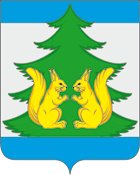 Контрольно-счетная комиссия муниципального образования«Ленский муниципальный район»ул. Бр.Покровских, д.19, с.Яренск, Ленский р-н, Архангельская область 165780, тел.(818 59) 5-25-84, email ksklensky@mail.ru________________________________________________     Главе МО «Ленский муниципальный район» А.Г. ТорковуЗаключение по отчету  об исполнении  бюджета МО «Ленского муниципального района» за 9 месяцев 2015 годаЗаключение по отчету об исполнении бюджета Ленского муниципального района за 9 месяцев 2015 года подготовлено  в соответствии  с Бюджетным кодексом Российской Федерации,   решением Собрания депутатов от  18 июня  2014 года № 34-н «Об утверждении «Положения о бюджетном процессе в МО «Ленский муниципальный район», в редакции от 28.10.2015г. (далее Положение о бюджетном процессе),  положением  «О Контрольно-счетной комиссии муниципального образования «Ленский муниципальный район» от 29.02.2012 № 143, с изменениями,   в рамках экспертно-аналитической деятельности плана работы контрольно-счетной комиссии муниципального образования «Ленский муниципальный район» на 2015 год  и на основании данных    отчета об исполнении бюджета МО «Ленский муниципальный район» за 9 месяцев  2015 года.В соответствии с требованиями статьи 264.2 БК РФ, отчет об исполнении бюджета МО «Ленский муниципальный район» за 9 месяцев 2015  года, утвержден Постановлением Администрации муниципального образования «Ленский муниципальный район» от 26 октября 2015 года № 499.     В соответствии ст. 36 п.5 Положения о бюджетном процессе в КСК МО «Ленский муниципальный район» отчет предоставлен 28 октября 2015 года, что не нарушает срок предоставления отчета. В соответствии с Решением Собрания депутатов №85-н от 25.02.2015 «Об утверждении состава и формы ежеквартальных сведений о ходе исполнения бюджета МО «Ленский муниципальный район» и о численности муниципальных служащих органов местного самоуправления МО «Ленский муниципальный район»  и  Положением о бюджетном процессе   Сведения по состоянию на 01.10.2015 года о ходе исполнения бюджета, о численности и денежном содержании муниципальных служащих, пояснительная записка к сведениям  об исполнении бюджета за 9 месяцев 2015 года предоставлены в КСК  27 октября 2015 года.         1. Исполнение основных характеристик бюджета Ленского муниципального  района за 9 месяцев  2015года.     Решением Собрания депутатов МО «Ленский муниципальный район» от 19 декабря 2014 года № 73-н  «О бюджете муниципального образования «Ленский муниципальный район  на 2015 год»    утверждены основные характеристики бюджета муниципального района  на 2015 год:общий объем доходов бюджета МО в сумме  534970,8 тыс. руб. общий объем расходов бюджета МО в сумме 542836,6 тыс. руб. дефицит бюджета МО  в сумме 7865,8 тыс. руб.       За 9 месяцев 2015 года бюджет уточнялся  три раза  Решениями Собрания депутатов МО « Ленский муниципальный район» № 82-н от 25.02.2015г., № 87-н от 15.04.2015г., № 103-н от 09.09.2015г на 1 октября 2015 года бюджет утверждён: по доходам в сумме 741267,4 тыс. рублей, по расходам в сумме 774510,4 тыс. рублей, с дефицитом бюджета в сумме 33243,0 тыс. рублей.В результате внесенных изменений параметры бюджета изменились в сторону увеличения  по доходам  на сумму 206296,6 тыс. руб.:            *  за счёт увеличения безвозмездных поступлений – 205922,5 тыс. руб., в т.ч.           - субсидии на возмещение расходов, связанных с реализацией мер соц.поддержки – 10900,0 тыс. руб.;            - субсидии на обеспечение питанием обучающихся, проживающих в интернате – 12,3 тыс. руб.; - субсидии на создание условий для обеспечения поселений услугами торговли – 37,5 тыс. руб.; - субсидии бюджетам муниципальных районов на обеспечение мероприятий по переселению граждан из аварийного жилфонда..- 57130,6 тыс. руб.; - субсидии на проведение кадастровых работ по отношению земельных участков для многодетных семей – 95,0 тыс. руб.;           - субсидии бюджетам муниципальных районов на софинансирование капитальных вложений в объекты муниципальной собственности (строительство детского сада с.Яренск) – 40427,5 тыс. руб.;            - субсидии бюджетам муниципальных районов на реализацию федеральных целевых программ ("Устойчивое развитие сельских территорий на 2014-2017 годы и на период до 2020 года") – 1075,6 тыс. руб.;             - субсидии на создание в общеобразовательных организациях, расположенных в сельской местности, условий для занятий физической культурой и спортом (ГП РФ "Развитие образования" на 2013-2020 годы") – 1624,5 тыс. руб.;              - субсидии на осуществление мероприятий по обеспечению жильем граждан РФ, проживающих в сельской местности (ГП АО "Устойчивое развитие сельских территорий Архангельской области (2014-2017 годы)") – 1030,0 тыс. руб.;              - субсидии на модернизацию региональных систем дошкольного образования (ГП АО "Развитие образования и науки Архангельской области (2013-2018годы)") – 87532,8 тыс. руб.              - субсидии на реализацию ГП Архангельской области  «Патриотическое воспитание, развитие физической культуры, спорта, туризма и повышение эффективности реализации молодежной политики в Архангельской области (2014-2020 годы) – 13,3 тыс. руб.;              - межбюджетных трансфертов на комплектование книжных фондов библиотек муниципальных образований – 8,3 тыс. руб.;               - межбюджетных трансфертов, передаваемые бюджетам муниципальных районов на государственную поддержку муниципальных учреждений культуры, находящихся на территориях сельских поселений – 100,0 тыс. руб.;              - прочих межбюджетных трансфертов, передаваемые бюджетам муниципальных районов на финансовое обеспечение дорожной деятельности – 583,3 тыс. руб.;              - прочих межбюджетных трансфертов из резервного фонда Правительства Архангельской области (капремонт водопроводных сетей п. Козьмино приобретение и монтаж насосной станции) – 269,4 тыс. руб., приобретение цифровых мультимединых проекторов для МБОУ "Яренская СОШ"-120,0 тыс. руб., приобретение мягкого инвентаря для МБДОУ №1 "Незабудка" – 400,0 тыс. руб., на реставрацию обелиска в д. Белопашино -110,0 тыс. руб.,  на проведение работ по реставрации коллекции икон XVIII века, находящейся на хранении в МБУК "Яренский краеведческий музей"- 182,0 тыс. руб. ) – 1081,4 тыс. руб.;             - субвенции на предоставления жилых помещений детям-сиротам и детям, оставшимся без попечения родителей, … - 1492,0 тыс. руб.;- межбюджетных трансфертов, передаваемые бюджетам муниципальных районов из бюджетов поселений на осуществление части полномочий – 2778,4 тыс. руб.          * за счет увеличение налоговых и  неналоговых доходов в части  компенсации   выпадающих  неналоговых доходов поселений -  436,3 тыс. руб. в том числе:           - доходы, получаемые в виде арендной платы за земельные участки, государственная собственность на которые не разграничена и которые расположены в границах сельских поселений, а также средства от продажи права на заключение договоров аренды указанных земельных участков – 406,3 тыс. руб.;         - доходы  от  продажи  земельных участков, государственная собственность на которые не разграничена и которые расположены в границах сельских поселений – 30,0 тыс. руб.            *  за счёт уменьшения безвозмездных поступлений – 62,2 тыс. руб., в т.ч.            - субвенции    на осуществление первичного    воинского учета на территориях,  где  отсутствуют  военные комиссариаты 62,2 тыс. руб.        По расходам на сумму 231673,8 тыс. руб. за счёт  увеличения расходов на:       - МП "Обеспечение качественным, доступным жильем и объектами жилищно-коммунального хозяйства населения Ленского  района на 2014-2020 годы" (Обеспечение мероприятий по переселению граждан из аварийного жилищного фонда с учетом необходимости развития малоэтажного жилищного строительства): МО "Урдомское" – 2768,5тыс. руб. МО "Сафроновское" – 39969,3 тыс.  руб., МО «Козьминское» -14392,8 тыс. руб.;                  - МП  «Управление муниципальными финансами   МО  «Ленский муниципальный район» и муниципальным долгом МО «Ленский муниципальный район» на 2015 – 2017 годы» подпрограмма «Поддержание устойчивого исполнения бюджетов муниципальных образований Ленского района»(капитальный  ремонт водопроводных сетей в с.Козьмино приобретение и монтаж насосной станции – 269,4 тыс.руб., на реставрацию обелиска д. Белопашино- 110,0 тыс. руб., компенсация выпадающих неналоговых доходов – 436,3 тыс. руб.);           - МП "Развитие   образования Ленского  муниципального района (2015-2018 годы)" (приобретение цифровых мультимединых  проекторов  для МБОУ "Яренская СОШ") – 120,0 тыс. руб.            - МП  "Развитие   образования Ленского муниципального района (2015-2018 годы)" подпрограмма   "Развитие муниципальной системы дошкольного образования МО "Ленский муниципальный район" на 2015-2018 годы"  (приобретение мягкого инвентаря для МБДОУ Детский сад №1 "Незабудка") – 400,0 тыс. руб.;             - МП "Развитие   образования Ленского  муниципального района (2015-2018 годы)" (создание в общеобразовательных организациях, расположенных в сельской местности, условий для занятий физической культурой и спортом) – 1624,4 тыс. руб.;              - МП "Развитие   образования Ленского муниципального  района (2015-2018 годы)" (строительство школы на 860 учащихся в п.Урдома Ленского района) -40427,5 тыс. руб.               - МП "Развитие   образования Ленского муниципального  района (2015-2018 годы)" подпрограмма " Развитие муниципальной системы дошкольного образования МО "Ленский муниципальный район" на 2015-2018 годы" (модернизация региональных систем дошкольного образования) - 87532,8 тыс. руб.               - МП "Развитие образования Ленского муниципального района (2015-2018 годы)", подпрограмма "Развитие муниципальной системы дошкольного образования МО "Ленский муниципальный район" на 2015-2018 годы"  (меры соц.поддержки педагогам) – 3517,1 тыс. руб.;             - МП "Развитие образования Ленского муниципального района (2015-2018 годы)", подпрограмма "Развитие муниципальной системы общего и дошкольного образования МО "Ленский муниципальный район" на 2015-2018 годы"  (обеспечение питанием обучающихся,     проживающих в интернате) – 12,3 тыс. руб.;           - МП Муниципального образования  «Ленский  муниципальный район» «Физическая культура  и спорт  на 2014 – 2016 годы» (мероприятия по развитию физической культуры и спорта в муниципальных образованиях) – 13,3 тыс. руб.;             - МП " Развитие сферы культуры МО "Ленский муниципальный район" на 2015-2017 годы", подпрограмма "Предоставление дополнительного образования"  (меры социальной поддержки педагогам, муз. школа) – 190,0 тыс. руб.;              - МП «Развитие сферы  культуры МО «Ленский  муниципальный район»  на 2015 – 2017 годы» подпрограмма «Библиотечное обслуживание население»  (комплектование книжных фондов библиотек муниципальных образований) – 8,3 тыс. руб.;                                                     - МП "Развитие сферы культуры МО "Ленский муниципальный район" на 2015-2017 годы, (на проведение работ по реставрации коллекции икон XVIII века, находящейся на хранении в МБУК "Яренский краеведческий музей") -182,0 тыс. руб.           - МП "Развитие сферы культуры МО "Ленский муниципальный район"на 2015-2017 годы" (иные межбюджетные трансферты на государственную поддержку муниципальных учреждений культуры – 100,0 тыс. руб.);           - МП   "Развитие   образования Ленского  муниципального района (2015-2018 годы)" (обеспечение предоставления жилых помещений детям- сиротам и детям, оставшимся без попечения родителей, лицам из их числа по договорам найма специализированных жилых помещений) – 1492,0 тыс. руб.;             - МП  "Устойчивое развитие сельских территорий  МО "Ленский муниципальный район" на 2014-2016 годы" ( на осуществление мероприятий по обеспечению жильем  граждан РФ, проживающих в сельской местности) – 2105,7 тыс. руб.      - МП «Развитие торговли на территории МО «Ленский муниципальный район на 2014 – 2016 годы» (создание условий для обеспечения поселений и жителей городских округов услугами торговли) – 37,5 тыс. руб.;        - Муниципальная программа "Управление муниципальными финансами МО "Ленский муниципальный район" и муниципальным долгом МО "Ленский муниципальный район" на 2015-2017 годы" (Финансовое обеспечение дорожной деятельности) – 583,3 тыс. руб.          - Межбюджетные трансферты, передаваемые бюджетам муниципальных районов из бюджетов поселений на осуществление части полномочий по решению вопросов местного значения в соответствии с заключенными соглашениями – 2778,4 тыс. руб.;   - МП "Развитие образования Ленского муниципального района (2015-2018 годы)", подпрограмма "Развитие муниципальной системы общего и дополнительного  образования МО "Ленский муниципальный район" на 2015-2018 годы"  (меры соц.поддержки педагогам) -7192,9 тыс. руб.              - Субсидия на реализацию ГП Архангельской области "Обеспечение качественным, доступным жильем и объектами инженерной инфраструктуры населения Архангельской области (проведение кадастровых работ по отношению земельных участков, предоставляемых многодетным семьям) -95,0 тыс. руб.               - МП "Управление муниципальными финансами МО "Ленский муниципальный район" и муниципальным долгом МО "Ленский муниципальный район" на 2015-2017 годы" (на осуществление первичного    воинского учета на территориях,  где  отсутствуют  военные комиссариаты) - -62,2 тыс. руб.       Увеличение расходов за счет уточнения остатков средств областного бюджета по состоянию на 01.01.2015г. на сумму 23599,6 тыс. руб.:          - на реализацию МП "Обеспечение качественным, доступным жильем и объектами жилищно-коммунального хозяйства населения Ленского  района на 2014-2020 годы" в сумме 20603,0 тыс. руб. (Обеспечение мероприятий по переселению граждан из аварийного жилищного фонда с учетом необходимости развития малоэтажного жилищного строительства за счет средств, поступивших от государственной корпорации - Фонда содействия реформированию жилищно-коммунального хозяйства)  МО "Урдомское"- 11615,0 тыс. руб.,  МО "Козьминское" 8988,0 тыс. руб.;          - на реализацию МП "Обеспечение качественным, доступным жильем и объектами жилищно-коммунального хозяйства населения Ленского  района на 2014-2020 годы" в сумме 1632,0 тыс. руб. (Обеспечение мероприятий по переселению граждан из аварийного жилищного фонда с учетом необходимости развития малоэтажного жилищного строительства за счет средств бюджетов МО "Урдомское" -1632,0 тыс. руб.)          - на реализацию МП "Развитие   образования Ленского  муниципального района (2015-2018 годы)", на осуществление государственных полномочий по предоставлению жилых помещений детям - сиротам и детям, оставшимся без попечения родителей, лицам из их числа по договорам найма специализированных жилых помещений (МО "Сафроновское") -1071,6 тыс. руб.          - субсидия на развитие системы территориального самоуправления за счет безвозмездных поступлений по соглашению о сотрудничестве в сфере социально-экономического развития Архангельской области на сумму 285,6 тыс. руб.             - субсидии бюджетам поселений на софинансирование дорожной деятельности в отношении автомобильных дорог общего пользования местного значения, капитального ремонта и ремонта дворовых территорий многоквартирных домов, проездов к дворовым территориям многоквартирных домов населенных пунктов, осуществляемых за счет бюджетных ассигнований муниципальных дорожных фондов: (МО "Сойгинское") – 7,4 тыс. руб.              Увеличение расходов за счет уточнения остатков средств местного бюджета по состоянию на 01.01.2015г. на сумму 1777,6 тыс. руб.:           - на реализацию  МП "Развитие образования Ленского муниципального района (2015-2018 годы)", подпрограмма "Развитие муниципальной системы дошкольного образования МО "Ленский муниципальный район" на 2015-2018 годы"  (повышение ФОТ с 1 октября 2015 года на 5,5%) в сумме 145,8 тыс. руб.;             - на погашение кредиторской задолженности за 2014 год на возмещение расходов по предоставлению мер социальной поддержки отдельным категориям квалифицированных специалистов дошкольных учреждений в сумме 17,0 тыс. руб.              - на реализацию МП "Развитие образования Ленского муниципального района (2015-2018 годы)", (прохождение медицинских осмотров работников дошкольных организаций)  в сумме 108,1 тыс. руб.              - на реализацию МП "Развитие образования Ленского муниципального района (2015-2018 годы)", (повышение ФОТ с 1 октября 2015 года на 5,5%) в сумме 480,2 тыс. руб.;              - на погашение кредиторской задолженности за 2014 год на возмещение расходов по предоставлению мер социальной поддержки отдельным категориям квалифицированных специалистов образовательных учреждений – 5,9 тыс. руб.;                - на реализацию МП "Развитие образования Ленского муниципального района (2015-2018 годы)", (осуществление мер, направленных на энергосбережение в системе общего образования, на замеры сопротивления в здании Урдомской СОШ  - 93,0 тыс. руб.;             - на реализацию МП "Развитие образования Ленского муниципального района (2015-2018 годы)", (прохождение медицинских осмотров работниками образовательных учреждений на базе медицинских учреждений) - 91,9 тыс. руб.;               - на реализацию МП "Развитие образования Ленского муниципального района (2015-2018 годы)", (субсидия бюджетным учреждениям на финансовое обеспечение муниципального задания на оказание муниципальных услуг - на приобретение бензина для школьных автобусов на осуществление подвоза учащихся - 400,0 тыс. руб.;               - на реализацию МП " Совершенствование муниципального управления в МО "Ленский муниципальный район" на 2015-2017 годы", (повышение ФОТ с 1 октября 2015 года на 5,5% по эксплуатационной службе) - 24,0 тыс. руб.;               - на реализацию МП "Профилактика правонарушений на территории МО "Ленский муниципальный район" на 2014-2016годы", на поощрение членов общественных формирований правоохранительной направленности, внештатных сотрудников милиции, добровольных народных дружин, а также отдельных граждан, отличившихся в охране правопорядка - 10,0 тыс. рублей;              - на реализацию МП " Противодействие коррупции в МО "Ленский муниципальный район" на 2014-2015 годы" – 8,2 тыс. руб. (на организацию в средствах массовой информации антикоррупционной пропаганды - 2,0 тыс. руб., на организацию среди учащихся обр. учреждений района конкурсов плакатов, рефератов, сочинений по антикоррупционной тематике - 6,2 тыс. руб.);            - на реализацию   МП " Развитие сферы культуры МО "Ленский муниципальный район" на 2015-2017 годы", (повышение ФОТ с 1 октября 2015 года на 5,5%) – 102,6 тыс. руб.            - межбюджетные трансферты, передаваемые бюджетам муниципальных районов из бюджетов поселений по решению вопросов местного значения – 290,9 тыс. руб.Дефицит  бюджета увеличился  на сумму  25377,2 тыс. руб. за счет изменения остатков средств на счетах по учету средств бюджета по состоянию на 01.01.2015 года. За счет изменения остатков средств на счетах по учету средств бюджета по состоянию на 01.01.2015 года в сумме 65,8 тыс. руб. уменьшена сумма получения кредитов от кредитных организаций.     КСК выявлены расхождения по источникам финансирования бюджета утвержденных Собранием депутатов от плановых назначений:(тыс. руб.)            В ходе проверки выявлены расхождения бюджетных назначений,  утвержденных  решениями Собрания депутатов с  данными планов отчета об исполнении бюджета за 9 месяцев 2015 года, утверждённого Постановлением Администрации МО «Ленский  муниципальный район» 26 октября  2015 года № 499: (тыс. руб.)                                            Из таблицы следует, что руководителем финансового органа внесены изменения в сводную бюджетную роспись по отдельным разделам, подразделам, целевым статьям и видам расходов  на сумму 6542,9 тыс. руб. в соответствии  пунктом 3 статьи  217 Бюджетного кодекса РФ, статьи 26  решения Собрания депутатов от  18.06.  2014 года № 34-н «Об утверждении «Положения о бюджетном процессе в МО «Ленский муниципальный район и статьи 12 решения Собрания депутатов МО «Ленский муниципальный район» от 19 декабря 2014 года № 73-н  «О бюджете муниципального образования «Ленский муниципальный район  на 2015 год». Увеличены бюджетные ассигнования в области жилищного хозяйства на сумму 2412,8 тыс. руб. за счет областной субсидии на обеспечение мероприятий по переселению граждан из аварийного жилищного фонда... МО «Урдомское» на реализацию этапа 2014 года. Увеличены бюджетные ассигнования в области коммунального хозяйства на сумму 1705,5 тыс. руб. за счет областной субсидии на модернизацию и капитальный ремонт объектов топливно - энергетического комплекса и жилищно -коммунального хозяйства. Увеличены бюджетные ассигнования в области образования счет субсидий из областного бюджета:  на сумму 1257,6 тыс. руб. для создания в общеобразовательных организациях, расположенных в сельской местности, условий для занятий физической культурой и спортом, на сумму 1167,0 тыс. руб.,  на возмещение расходов, связанных с реализацией мер  социальной поддержки …. педагогическим работникам образовательных организаций в сельских населенных пунктах, рабочих поселках (поселках городского типа).Выявленные расхождения следует внести в решение о бюджете для  соблюдения принципа прозрачности (открытости) муниципального бюджета.2. Исполнение бюджета   Ленского муниципального района за 9 месяцев 2015 года.           В соответствии с Постановлением Администрации МО «Ленский  муниципальный район» от 26 октября  2015 года № 449     бюджет муниципального образования  за 9 месяцев 2015 года исполнен:Доходы в сумме 631830,3 тыс. рублей,Расходы в сумме 657589,5 тыс. рублей, Дефицит  бюджета составил  25759,2 тыс. рублей.2.1 Исполнение доходной части муниципального бюджета            Исполнение доходной части муниципального бюджета за 9 месяцев 2015 года составило 84,5%  к  уточненному годовому плану или  631830,3 тыс. руб.  (за 9 месяцев 2014 г. бюджет по доходам был исполнен в сумме 480909,7 тыс. руб. или к годовому плану 71,4%).           В целом исполнение доходов местного бюджета характеризуется следующими данными:  ( тыс. руб.)          Структура фактически поступивших доходов бюджета за 9 месяцев 2015 года по сравнению с аналогичным периодом прошлого года практически не изменилась.          Анализ поступления налоговых и неналоговых доходов показал, что за 9 месяцев 2015 года, как и за 9 месяцев 2014 года, основную долю в общем объеме доходов занимают налоговые доходы.  Бюджетообразующим налогом является налог на доходы физических лиц – 38729,3 тыс. руб., его доля в структуре собственных доходов бюджета за 9 месяцев 2015 года составила  70,1 % , процент исполнения составил 68,9 % (за соответствующий период 2014г – 63,7% или 38277,1 тыс. руб.),   увеличение поступления данного вида налога по сравнению с 9 месяцами  2014 года составило 452,2 тыс. руб. Исходя из данных «Пояснительной записки к сведениям об исполнении бюджета за 9 месяцев 2015года» снижение поступления данного вида налога обусловлено уменьшением фонда оплаты труда в Ленском районе.  Акцизы по подакцизным товарам (продукции), производимым на территории Российской Федерации  за 9 месяцев 2015 года составили 1532,2 тыс. руб., из них:- по коду дохода бюджетной классификации 00010302230010000110 (Доходы от уплаты акцизов на дизельное топливо, подлежащие распределению между бюджетами субъектов Российской Федерации и местными бюджетами с учетом установленных дифференцированных нормативов отчислений в местные бюджеты) исполнение составило – 525,8 тыс. руб., при плане 1578,0 тыс. руб.- по коду дохода бюджетной классификации 00010302240010000110 (Доходы от уплаты акцизов на моторные масла для дизельных и (или) карбюраторных (инжекторных) двигателей, подлежащие распределению между бюджетами субъектов Российской Федерации и местными бюджетами с учетом установленных дифференцированных нормативов отчислений в местные бюджеты) не утверждены плановые значения, исполнение составило – 14,3 тыс. руб.;-  по коду дохода бюджетной классификации 00010302250010000110   (Доходы от уплаты акцизов на автомобильный бензин, подлежащие распределению между бюджетами субъектов Российской Федерации и местными бюджетами с учетом установленных дифференцированных нормативов отчислений в местные бюджеты) не утверждены плановые значения, исполнение составило – 1055,0 тыс. руб.    - по коду дохода бюджетной классификации 00010302260010000110    (Доходы от уплаты акцизов на прямогонный бензин, подлежащие распределению между бюджетами субъектов Российской Федерации и местными бюджетами с учетом установленных дифференцированных нормативов отчислений в местные бюджеты) произведен возврат дохода в сумме -62,9 тыс. руб.           Их  доля в структуре собственных доходов бюджета за 9 месяцев 2015 года составила  2,8 % , процент исполнения составил 97,1 % (за соответствующий период 2014г – 60,9% или 1604,6 тыс. руб.).       Поступление налога на совокупный доход за 9 месяцев 2015 года составило 8533,6 тыс. руб., его доля в структуре собственных доходов бюджета составила  15,4 % , процент исполнения составил 75,0 % (за соответствующий период 2014г –71,0%),   в абсолютной сумме поступление налога по сравнению с 9 месяцами  2014 года увеличилось  на сумму 729,6 тыс. руб.     Доходы, получаемые от уплаты государственной пошлины составили 993,0 тыс. руб. или 83,9% от уточненного годового плана, по сравнению с 9 месяцами 2014года поступление дохода увеличилось на 319,0 тыс. руб.        Поступление неналоговых доходов  за 9 месяцев 2015 года  составило 5425,7 тыс. руб. или 61,9 % от годового уточненного плана (за соответствующий период 2014 года – 6314,4 тыс. руб.), в абсолютной сумме поступление неналоговых доходов снизилось по сравнению с 9 месяцами  2014 года  на сумму 888,7 тыс. руб.  Снижение доходов произошло, в основном, за счет уменьшения поступления доходов от использования имущества, находящегося в государственной и муниципальной собственности, платежей при пользовании природными ресурсами, доходов от продажи материальных и нематериальных активов.    Доходы, поступившие от использования имущества, находящегося в государственной и муниципальной собственности  составили 3308,0 тыс. руб. или 60,7% от уточненного годового плана, по сравнению с 9 месяцами 2014 года снижение дохода составило 337,9 тыс. руб., том числе:            - доходы, получаемые в виде арендной платы за земельные участки, государственная собственность на которые не разграничена, а также средства от продажи права на заключение договоров аренды указанных земельных участков составили 1963,4 тыс. руб. или 57,6 % от уточненного годового плана. Задолженность по арендной плате на 01.01.2015 г. составила 5049,8 тыс. руб., начислено – 1782,3 тыс. руб., на 01.09.02015 г. задолженность составила 4868,8 тыс. руб.             -  доходы, получаемые в виде арендной платы за земли после разграничения государственной собственности на землю, а также средства от продажи права на заключение договоров аренды указанных земельных участков (за исключением земельных участков бюджетных и автономных учреждений) составили 26,7 тыс. руб.  или 33,0% от уточненного годового плана. Задолженность по арендной плате на 01.01.2015 г. составила 130,4 тыс. руб., начислено арендной платы за 9 месяцев – 26,7 тыс. руб., задолженности на 01.09.02015 г. 130,4 тыс. руб.        - прочие доходы от использования имущества и прав, находящихся в государственной и муниципальной собственности (за исключением имущества бюджетных и автономных учреждений, а также имущества государственных и муниципальных унитарных предприятий, в том числе казенных) составили 1317,9 тыс. руб. или 67,2% от уточненного годового плана. Задолженность по арендной плате на 01.01.2015 г. составила 314,9 тыс. руб., начислено – 1469,0 тыс. руб., на 01.09.02015 г. задолженность составила 466,1тыс. руб.  Задолженность по доходам от использования имущества, находящегося в государственной и муниципальной собственности является резервом пополнения муниципального бюджета.      Платежи при пользовании природными ресурсами  составили 1356,8 тыс. руб. или 49,2% от уточненного годового плана, по сравнению с 9 месяцами 2014года поступление дохода снизилось на 463,9 тыс. руб.     Доходы от оказания платных услуг (работ) и компенсации затрат государства составили 49,1 тыс. руб. или 62,1% от уточненного годового плана, по сравнению с 9 месяцами 2014года поступление дохода снизилось на 3,4 тыс. руб.     Доходы от продажи материальных и нематериальных активов составили  402,9 тыс. руб. годовой план утвержден в сумме 30,0 тыс. руб. По сравнению с 9 месяцами 2014г. поступление дохода снизилось на 63,6 тыс. руб.     Низкий уровень поступления  доходов от реализации иного имущества, находящегося в собственности муниципальных районов (за исключением имущества муниципальных бюджетных и автономных учреждений, а также имущества муниципальных унитарных предприятий, в том числе казенных), в части реализации основных средств по указанному имуществу. В бюджете поступление доходов  не  запланировано. Сумма доходов по данному виду составила 56,5 тыс. руб., по сравнению с 9 месяцами 2014года поступление дохода снизилось на 57,1 тыс. руб. Не исполняется план приватизации.     Объем доходов от продажи земельных участков, государственная собственность на которые не разграничена и которые находятся, в границах сельских поселений составил 68,4 тыс. руб., годовой план утвержден в сумме 30,0 тыс. руб.  Доходы от продажи земельных участков, государственная собственность на которые не разграничена и которые расположены в границах городских поселений – 277,9 тыс. руб. годовой план не утвержден.        Поступления от штрафов, санкций, возмещение ущерба, зачисляемые в бюджеты муниципальных районов составили  275,6 тыс. руб. или 61,5% от уточненного годового плана, по сравнению с 9 месяцами 2014г. поступление дохода снизилось на 55,0 тыс. руб.      Увеличился уровень невыясненных поступлений, зачисляемых в бюджеты муниципальных районов на 34,6 тыс. руб.           Анализ безвозмездных перечислений показал, что фактическое поступление за 9 месяцев 2015 года составило 576616,6 тыс. руб. Финансовая помощь из вышестоящего бюджета за отчетный период составила 576619,9 тыс. руб. Безвозмездные поступления  поступили в местный бюджет в виде:- дотации бюджетам муниципальных районов на выравнивание  бюджетной обеспеченности – 1906,5 тыс. руб.        -  субсидий – 397880,7 тыс. руб.        - субвенций – 174604,2 тыс. руб.        - иных межбюджетных трансфертов – 2228,5 тыс. руб.        Возврат субсидий прошлых лет из  муниципального бюджета – 3,3 тыс. руб.2.2 Исполнение расходной части муниципального бюджета.           Расходы муниципального бюджета за 9 месяцев  2015 года исполнены на сумму 657589,5 тыс. руб., или на 84,2 % от годового уточнённого плана  (за 9 месяцев  2014 г. бюджет по расходам был исполнен в сумме 478810,5 тыс. руб., или на 66 % от годового плана).           Анализ исполнения расходной части муниципального бюджета за 9 месяцев 2015 года в разрезе разделов бюджетной классификации приведен в таблице:  ( тыс. руб.)            Анализ отчета об исполнении муниципального бюджета за 9 месяцев 2015 года показал, что в разрезе разделов муниципального бюджета имеет место неравномерность исполнения расходов.  Высокий   процент исполнения расходной части  муниципального бюджета по разделам: -национальная оборона -100%,- образование 87,4 % ,в том числе кассовое исполнение составляет:  дошкольное образование-91,4%, из-за 99,7% исполнения по бюджетным инвестициям в объекты капитального строительства, по субсидиям на выполнение муниципального задания исполнение 75,9%;  общее образование-84,9%, из-за 99,9% исполнения по бюджетным инвестициям в объекты капитального строительства, по субсидиям на выполнение муниципального задания исполнение75,5%;профессиональная подготовка, переподготовка и повышение квалификации-23,2%;молодежная политика, и оздоровление детей – 86,0%, другие вопросы в области образования – 91,5% из-за 99,4% исполнения    перечисления субсидий на иные цели по возмещению мер социальной поддержки.- жилищно-коммунальное хозяйство -79,8% из-за 81,4% по исполнению перечисления межбюджетных трансфертов в поселения на обеспечение мероприятий по переселению граждан из аварийного жилищного фонда с учетом необходимости развития малоэтажного жилищного строительства.              Низкий процент исполнения расходной части  муниципального бюджета по разделам: -национальная безопасность и правоохранительная деятельность -10,3 %,  физическая культура и спорт – 53,2%, ввиду   поступления не всех средств от поселений по передаче полномочий;-национальная экономика -26,7%, все расходы исполнены по подразделу 0409 «Дорожное хозяйство (дорожные фонды). В том числе перечислены межбюджетные трансферты поселениям на строительство, реконструкцию, капитальный ремонт, ремонт и содержание автомобильных дорог общего пользования местного значения, включая разработку проектной документации 496,9 тыс.руб., или исполнение 79,1%, процент исполнения по расходам на содержание дорог-40% или 829,3 тыс.руб.             Исполнение расходов по остальным разделам составляет в пределах 70-75 %.           Структура кассовых расходов бюджета муниципального района за 9 месяцев 2015 года исполнена следующим образом, наибольший удельный вес по расходам занимают отрасли, финансирование которых осуществляется за счет средств вышестоящих бюджетов: образование – 79,2 %, ЖКХ -10,2 %,  культура -2,7%, социальная политика -2,2%.        Расходы раздела «Общегосударственные вопросы» составляют в структуре 4,3%, основные расходы приходятся на оплату труда и начисления 84,6% и оплату работ, услуг -9,2% , поступление нефинансовых активов – 2,1 %. в том числе исполнены расходы от годовых назначений: -на функционирование высшего должностного лица МО-965,7 тыс. руб., или 77,8%;-на функционирование представительных органов МО -1037,6 тыс. руб., или 69%:- на функционирование местных администраций – 18610,0 тыс. руб., или 69,7%-на обеспечение финансовых органов и органов финансового надзора – 4710,6 тыс. руб., или 74,4%;- расходы на другие общегосударственные вопросы – 2747,8 тыс. руб., или 66,5%.      По разделу «Межбюджетные трансферты» исполнены расходы:- на предоставление дотаций  городским и сельским поселениям на выравнивание  бюджетной обеспеченности муниципальных образований  - 2835,1 тыс. руб. или 75 % от уточненных годовых назначений:- на предоставление иных дотаций – 2453,1 тыс. руб., или 66,4 % от уточненных годовых назначений;- на предоставление прочих межбюджетных трансфертов общего характера – 436,3 тыс. руб., или  100 % от уточненных годовых назначений. 2.3 Дефицит бюджета, муниципальный долг.           Решениями Собрания депутатов МО «Ленский муниципальный район» от 25 февраля 2015 года №82-н, от 15 апреля 2015 года  №87н,   от 9 сентября 2015 года  №103-н  внесены изменения  в решение Собрания депутатов МО «Ленский муниципальный район» от 19 декабря 2014 года № 73-н «О бюджете муниципального образования «Ленский муниципальный район» на 2015 год»   и установлен дефицит бюджета 33243,0 тыс. руб.  За 9 месяцев 2015 года дефицит бюджета составил 25759,2 тыс.руб.  Источником покрытия является: изменение остатков средств на счетах по учету средств бюджета в сумме 25446,3 тыс.руб., иные источники финансирования внутреннего дефицита ( увеличение собственных финансовых активов в собственности муниципальных районов за счет средств организаций, учредителями которых являются муниципальные районы и лицевые счета которым открыты в территориальных органах Федерального казначейства) в сумме 312,9 тыс.руб. На 1 октября 2015 года муниципальный долг составляет 8525,1тыс. руб. (кредиты кредитных организаций). В течение 9 месяцев  2015 года новые кредиты не оформлялись, их погашение   не производилось.  По дополнительно запрошенной информации установлено, что дополнительных доходов от продажи муниципального имущества по прогнозному плану приватизации муниципального имущества МО «Ленский муниципальный район» по состоянию на 1 октября 2015 года   в муниципальный бюджет  поступило в сумме 56,5 тыс.руб., за продажу автомобиля УАЗ-31512.В соответствии с информацией Администрации МО по объектам: - незавершенное строительство «Молочный завод» с.Яренск и незавершенное строительство амбулатории с.Козьмино аукционы признаны несостоявшимися, ввиду отсутствия заявок. На ноябрь 2015 года готовится документация по продаже посредством публичного предложения;-по пассажирскому теплоходу КС-110-32 «Сойга» аукцион признаны несостоявшимся, ввиду отсутствия заявок;- по зданию склада в блоке с гаражом и по зданию хлебозавода с цехом безалкогольных напитков планируется проведение оценки    и аукцион на декабрь 2015 года. На 1 октября 2015 года расходы на обслуживание государственного (муниципального) долга из бюджета муниципального района  составили 863,9 тыс.руб., при утвержденных бюджетных назначениях на год 1231 тыс. руб., процент исполнения составляет 70,2%. 3. Остатки средств муниципального бюджета.В справочной таблице к отчету об исполнении консолидированного бюджета субъекта Российской Федерации (ф. 0503387М) по состоянию на 1 октября 2015 года остатки средств бюджета на едином счете составили 16496,6 тыс. руб., в том числе:- средства муниципального бюджета – 463,1 тыс. руб. в т.ч. невыясненные средства местного бюджета  на начало года 3,1 тыс.руб.              - межбюджетные трансферты от поселений (передача полномочий) – 624,9 тыс. руб.,             - безвозмездные поступления от областного и федерального бюджетов –  2662,7 тыс. руб., из них:          * мероприятия по проведению оздоровительной  компании детей -16,4 тыс. руб.           * осуществление государственных полномочий по присвоению спортивных разрядов… – 11,8 тыс. руб.,              * осуществление государственных полномочий по формированию торгового реестра – 17,8 тыс. руб.;            * частичное возмещение расходов по предоставлению мер соц. поддержки отдельных категорий квалифицированных специалистов…-126,5 тыс. руб.;           *возмещение расходов по предоставлению мер соц. поддержки педагогических работников…-70,0 тыс. руб.;*обеспечение мероприятий по переселению граждан из аварийного жилья…-2412,8 тыс.руб.;           *софинансирование дорожной деятельности….. -7,4 тыс. руб.;           - невыясненные поступления- 32,8 тыс. руб.            - на лицевом счете администратора источников финансирования дефицита бюджета -16806,3 тыс. руб.;          -    на лицевых счетах бюджетополучателей - 532,7 тыс. руб. в том числе:        * Администрации МО – 60,4 тыс. руб.,           * Финансовый отдел – 350,5 тыс. руб.,           * Отдел образования – 79,6 тыс. руб.,  * МКУ «Эксплуатационная служба» - 41,9 тыс. руб.,           * Собрание депутатов МО «Ленский район» - 0,3 тыс. руб.,               - на лицевом счете главного распорядителя бюджетных средств Финансового  отдела 0,00 тыс. руб.         По состоянию на 1 октября 2015 года, при недостаточности   средств на едином счете 40204 («Средства бюджетов субъектов РФ, местных бюджетов»), для осуществления кассовых выплат расходов муниципального бюджета были произведены заимствования:         - в сумме 3751,2 тыс.руб. за счет средств счета 40701 («Счета негосударственных организаций. Финансовые организации»);           - в сумме 874,8 тыс.руб. за счет  средств, находящихся на едином счете бюджета в т.ч. за счет межбюджетных трансфертов от поселений в сумме: 624,9 тыс.руб. и безвозмездных поступлений от областного и федерального бюджетов в сумме 249,9 тыс.руб.КСК отмечает, что   осуществление кассовых выплат расходов муниципального бюджета  с привлечением средств заимствования,  говорит о недостаточности поступления доходов в доходную часть муниципального бюджета.4.Анализ численности и денежного содержания муниципальных служащих и работников муниципальных учреждений за 9 месяцев 2015 года.            *Уменьшение ФОТ в сумме 6,9 тыс. руб. по выборной муниципальной должности Собрания депутатов  МО обусловлено выплатой пособия по временной нетрудоспособности работника.            ** За 9 месяцев 2015 года численность муниципальных служащих и работников органов местного самоуправления по сравнению с таким же периодом 2014 года  увеличилась на 1,25 человека. Причина увеличения численности обусловлена наличием вакантной должности в 2014 году. За 9 месяцев 2015 года денежное содержание муниципальных служащих органов местного самоуправления по сравнению с тем же периодом 2014 года  увеличилось на сумму 501,0 тыс. руб.  Причинами отклонения денежного содержания по муниципальным служащим Администрации МО  являются уплата кредиторской задолженности по НДФЛ за 2014год в сумме 354,8 тыс. руб., выплаты компенсации за неиспользованный отпуск при увольнении муниципального служащего в сумме 96,0 тыс. руб., выплаты пособия по временной нетрудоспособности работникам – 28,0 тыс. руб., экономия ФОТ за счет вакантных должностей – 35,9 тыс. руб., уменьшен ФОТ на сумму 13,7 тыс. руб. по отделу образования.            *** За 9 месяцев 2015 года оплата труда работников Администрации по сравнению с тем же периодом 2014 года  снизилась на сумму 16,0 тыс. руб., работников казенного учреждения – снизилась на 78,1 тыс. руб. Снижение фактических затрат по оплате труда связано с выплатой пособия по временной нетрудоспособности работников – 88,0 тыс. руб., с переводом водителя отдела образования  на 0,75 ставки – 6,1 тыс. руб.            За 9 месяцев 2015 года численность работников муниципальных учреждений по сравнению с таким же периодом 2014 года  снизилась на 27,8 ставок.  Пояснительной записке объяснены отклонения численности работников муниципальных учреждений:           - по учреждениям образования снижение численности составило 23,3 ставки, в связи с сокращением штатов  вследствие ликвидации МБОУ «Урдомская ООШ», реорганизации МБОУ «Очейская ООШ» и перевода ее в структурное учреждение, сокращение педагогических ставок в связи с сокращение рабочей недели с 6-ти дневной на 5-ти дневную с 01.09.2015 года;           - по учреждениям культуры снижение численности на 4,5 ставок произошло в связи с оптимизацией штатов (библиотека на 2,8 и ЦНКТ на 1,7).           Увеличение  расходов на заработную плату работникам муниципальных учреждений образования составило в сумме 431,3 тыс. руб. в соответствии с Указами Президента Российской Федерации от 07.05.2012 года №597 «О мероприятиях по реализации государственной социальной политики» и № 761 от 01.06.2012 года «О национальной стратегии действий в интересах детей на 2012-2017 годы» (средняя заработная плата доведена до уровня 100% педагогических работников образовательных учреждений к средней заработной плате в Архангельской области).            Снижение  расходов на заработную плату работникам муниципальных учреждений культуры составило в сумме 423,9 тыс. руб., в том числе:            - по МБУК «Яренский краеведческий музей» снижение составило в сумме 71,2 тыс. руб. по сравнению с 9 месяцами 2014 годом. В 2014 году выплачивались стимулирующие надбавки, премии, материальная помощь;             - увеличение ФОТ  по МБУК ЦНКТ на сумму 741,6 тыс. руб. обусловлено передачей полномочий по культуре и передаче учреждений культуры на муниципальный бюджет с 01.03.2014г.;             - снижение  расходов на заработную плату по МБУК «Ленская межпоселенческая библиотека» в сумме 1094,3 тыс. руб. в связи уменьшением штатной численности  работников учреждения.            По данным ф.0503387 за 9 месяцев 2015 года средняя заработная плата работников государственных (муниципальных) учреждений по сравнению с тем же периодом 2014 года увеличилась на 608,23 руб. и составила 21562,88 руб., в том числе:          * средняя заработная плата в сфере образования увеличилась на 503,22 руб. и составила 21767,27 руб., из них:         - средняя заработная плата педагогических работников образовательных учреждений  снизилась на 925,43 руб. и составила 30579,20 руб.,         - средняя заработная плата педагогических работников общеобразовательных учреждений  снизилась на 608,5 руб. и составила 34420,91 руб.,        - средняя заработная плата педагогических работников дополнительного образования детей  увеличилась на 1872,18 руб. и составила 25010,69 руб.,        - средняя заработная плата педагогических работников дошкольных образовательных учреждений  снизилась на 3471,55 руб. и составила 22448,99 руб.,        * средняя заработная плата работников культуры увеличилась на 3717,13 руб. и составила 22514,55 руб.,       * средняя заработная плата работников физической культуры и спорта увеличилась на 4157,99 руб. и составила 19389,67 руб.                    5. Отчёт  о расходовании средств резервного фонда АдминистрацииМО «Ленский муниципальный район» за 9 месяцев  2015 года.Средства резервного фонда Администрации МО «Ленский муниципальный район» на 2015 год утверждены в сумме 20,3 тыс. руб., (решение Собрания депутатов №103-н от 09.09.2015г.).       Согласно представленной информации резервный фонд исполнен за 9 месяцев 2015 года на 32% или на 6,5 тыс. руб., в том числе   на предоставление материальной помощи-6,5 тыс.руб. Остаток средств резервного фонда на 01.10.2015г.-13,8 тыс. рублей.Выводы            Утвержденный отчет об исполнении бюджета МО «Ленский муниципальный район» за 9 месяцев 2015 года предоставлен в Собрание депутатов МО «Ленский муниципальный район» и КСК в соответствии со сроком,  установленным «Положением о бюджетном процессе в МО « Ленский муниципальный район».             Бюджет за 9 месяцев 2015 года исполнен по доходам на сумму  631830,3 тыс. руб., что составляет 84,5 % от уточненного годового  плана, расходы исполнены на сумму – 657589,5 тыс. руб. или на 84,2 % от уточненного годового плана. На 1 октября 2015 года дефицит бюджета составляет 25759,2 тыс.руб., муниципальный долг составляет 8525,1тыс. руб. (кредиты кредитных организаций).          Кассовые выплаты расходов муниципального бюджета осуществляются с привлечением средств заимствования, что говорит о недостаточности поступления доходов в доходную часть муниципального бюджета.  Доля собственных доходов  муниципального бюджета по сравнению с 1 полугодием  2015 года снизилась на 0,5%. За 9 месяцев 2015 года собственные доходы  муниципального бюджета исполнены на 69% и  составили  8,7% в общей сумме доходов или 55213,7 тыс.руб.                 В представленном Администрацией «Анализе исполнения бюджета МО «Ленский муниципальный район» за 9 месяцев  2015 года» отсутствует развернутый анализ причин низкого исполнения доходной, расходной части бюджета. Предложения             1.Контрольно-счетная комиссия МО «Ленский муниципальный район»  предлагает Собранию депутатов МО «Ленский муниципальный район»  принять к сведению предоставленную информацию об исполнении бюджета   за 9 месяцев 2015 года.            2. КСК предлагает Администрации МО «Ленский муниципальный район»:           2.1. Продолжить работу по укреплению собственного налогового и неналогового потенциала и осуществлять более качественное администрирование доходов всеми участниками бюджетного процесса                      2.2. В Пояснительной записке к сведениям об исполнении бюджета МО «Ленский муниципальный район» отражать:             - причины, повлиявшие на не исполнение доходной и расходной части бюджета в отчетном периоде;           2.3. Своевременно уточнять решением о бюджете показатели сводной бюджетной росписи по расходам,  уточненного кассового плана по доходам и изменение остатков средств на счетах по учету средств бюджетов для соблюдения принципа прозрачности (открытости) муниципального бюджета.  Председатель Контрольно - счётной комиссии МО «Ленский муниципальный район»                                                                         С.Е. Алексеева                          от 12 ноября 2015года   от 12 ноября 2015года   № 102                      Председателю Собрания депутатов МО «Ленский муниципальный район» Т. С. Лобановой на  № от от                       Председателю Собрания депутатов МО «Ленский муниципальный район» Т. С. Лобановой                       Председателю Собрания депутатов МО «Ленский муниципальный район» Т. С. Лобановой Наименование показателяКод источника по бюджетной классификацииБюджет с учетом внесенных измененийПланисполненного бюджетаОтклонения отуточненногобюджета(4-3)12345изменение остатков средствХ25443,025446,33,3изменение остатков средств на счетах по учету средств бюджетов00001050000000000 00025443,025446,33,3НаименованиеРаз-делПод-раз-делБюджет с учетом внесенных измененийПланисполненного бюджетаОтклонения отуточненногобюджета(5-4)123456Жилищно – коммунальное хозяйство0579745,083863,34118,3Жилищное хозяйство050179365,581778,42412,8Коммунальное хозяйство0502269,41974,91705,5Образование07594268,5596693,12424,6Общее образование0702360167,8361425,41257,6Другие вопросы в области образования070915630,416797,41167,0  Всего774510,4781053,36542,9ДоходыУточненный планна 2015 годИсполнено за9 месяцев 2015годПроцент исполнения к годовому плануУдельный вес в общей сумме доходовДоходы всего, в том числе:747807,0631830,384,5100Налоговые и неналоговые доходы, в т.ч.79093,855213,769,88,7Налоговые доходы 70328,849788,070,87,9Неналоговые доходы8765,05425,761,90,8Безвозмездные поступления, в том числе:668713,2576616,686,291,3Безвозмездные поступления от других бюджетов бюджетной системы РФ668716,5576619,986,2100,0Возврат остатков субсидий, субвенций и иных межбюджетных трансфертов, имеющих целевое назначение, прошлых лет-3,3-3,3100,0-РазделНаименование разделаУточненный план на 2015годКассовое исполнение за  9 месяцев 2015г.ПроцентвыполненияДоля в структуре кассовыхрасходов12345=(4:3)*100%0100Общегосударственные вопросы39916,528071,770,34,30200Национальная оборона616,0616,0100,00,1 0300Национальная безопасность и правоохранительная деятельность36,03,710,300400Национальная экономика4964,91326,226,70,20500Жилищно-коммунальное хозяйство83863,466953,979,810,20700Образование 596693,1521344,587,479,20800Культура, кинематография25449,317835,270,12,71000Социальная политика19213,914234,074,12,21100Физическая культура и спорт1157,8615,853,20,11300Обслуживание государственного и муниципального долга1231,0864,070,20,11400Межбюджетные трансферты7911,45724,572,40,9Всего расходов781053,3657589,584,2100Показатели Численность на 1 октября (человек)Численность на 1 октября (человек)Численность на 1 октября (человек)Фактические затраты на денежное содержание на 1октября (тыс. руб.)                                                                                                                                                                                                                                                                                                                                                                                                                                                                                                                                                                                                                                                                                                                                                                                                                                                                                                                                                                                                   Фактические затраты на денежное содержание на 1октября (тыс. руб.)                                                                                                                                                                                                                                                                                                                                                                                                                                                                                                                                                                                                                                                                                                                                                                                                                                                                                                                                                                                                   Фактические затраты на денежное содержание на 1октября (тыс. руб.)                                                                                                                                                                                                                                                                                                                                                                                                                                                                                                                                                                                                                                                                                                                                                                                                                                                                                                                                                                                                   Показатели 2014г.2015г.отклонения 2014г.2015г.отклонения Муниципальные служащие Собрания депутатов  МО3301041,01042,3+1,3Выборные муниципальные должности Собрания депутатов  МО110419,2412,3-6,9*Муниципальные служащие Администрации МО6263,25+1,2516909,317410,3+501,0**Из них:муниципальные служащие, финансируемые за счет средств других бюджетов бюджетной системы и переданных полномочий6,56,75+0,251500,91587,1+86,2Выборные муниципальные должности  МО Ленский муниципальный район»110762,1759,9-2,2РаботникиАдминистрации МО111101245,61261,6-16,0***Работники казенных учреждений99-1098,11020,0-78,1***Работники муниципальных учреждений  МО806,3778,5-27,8152227,0152234,4+7,4Из них:в сфере образования732708,7-23,3139537,5139756,9+219,4в сфере культуры72,367,8-4,512552,412128,5-423,9В других сферах (физическая культура и спорт)220137,1349,0+211,9